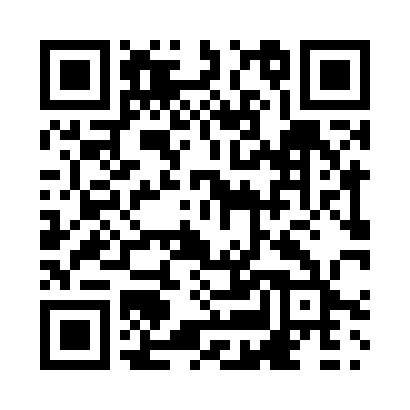 Prayer times for Hopeville, Ontario, CanadaMon 1 Jul 2024 - Wed 31 Jul 2024High Latitude Method: Angle Based RulePrayer Calculation Method: Islamic Society of North AmericaAsar Calculation Method: HanafiPrayer times provided by https://www.salahtimes.comDateDayFajrSunriseDhuhrAsrMaghribIsha1Mon3:525:431:266:469:0911:002Tue3:535:441:266:469:0911:003Wed3:545:441:276:469:0910:594Thu3:555:451:276:469:0810:585Fri3:565:461:276:469:0810:586Sat3:575:461:276:469:0810:577Sun3:585:471:276:469:0710:568Mon3:595:481:276:469:0710:559Tue4:005:491:286:469:0610:5410Wed4:015:491:286:459:0610:5411Thu4:035:501:286:459:0510:5312Fri4:045:511:286:459:0510:5113Sat4:055:521:286:459:0410:5014Sun4:065:531:286:449:0310:4915Mon4:085:541:286:449:0310:4816Tue4:095:541:286:449:0210:4717Wed4:115:551:286:439:0110:4618Thu4:125:561:296:439:0010:4419Fri4:145:571:296:428:5910:4320Sat4:155:581:296:428:5910:4121Sun4:165:591:296:418:5810:4022Mon4:186:001:296:418:5710:3923Tue4:206:011:296:408:5610:3724Wed4:216:021:296:408:5510:3625Thu4:236:031:296:398:5410:3426Fri4:246:041:296:398:5310:3227Sat4:266:051:296:388:5210:3128Sun4:276:061:296:378:5010:2929Mon4:296:071:296:378:4910:2730Tue4:316:091:296:368:4810:2631Wed4:326:101:296:358:4710:24